Приложение 19 к Нормам и правилам в области промышленной безопасности «Правила устройства и безопасной эксплуатации погрузчиков» (пункт 4.246. раздела IV)Состав и условия проведения испытаний штабелеров с ручным передвижениемНомер испытания11223СтойкостьПродольная впередПродольная впередПродольная назадПродольная назадБоковаяИспытательная нагрузкаС нагрузкойС нагрузкойБез нагрузкиБез нагрузкиС нагрузкойРасстояние D центра тяжести грузаТабл. 4 этих ПравилТабл. 4 этих ПравилТабл. 4 этих ПравилВысота подъемаМаксимальнаяМаксимальнаяМаксимальнаяМаксимальнаяМаксимальнаяУклон платформы5%16%16%3,5%3,5%Расположение на испытательной платформе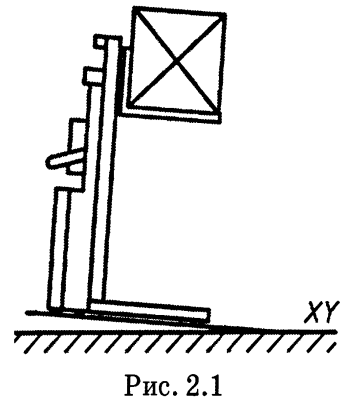 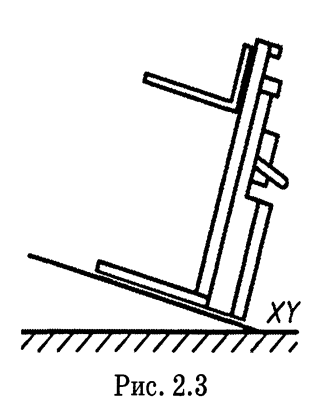 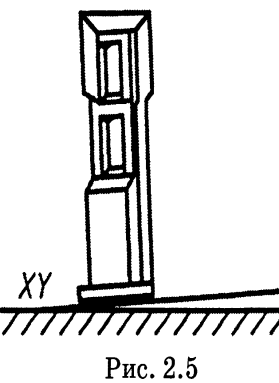 Расположение на испытательной платформе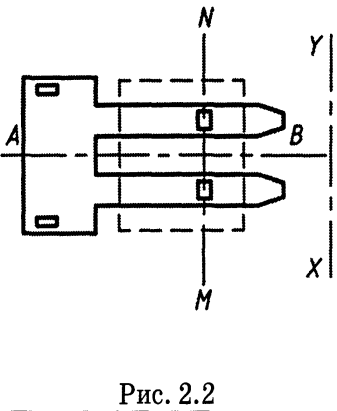 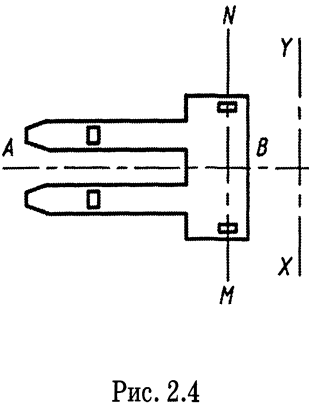 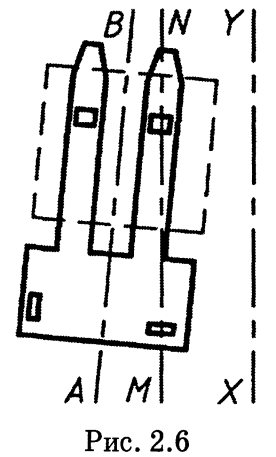 